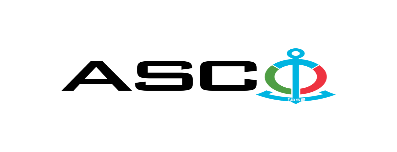 “AZƏRBAYCAN XƏZƏR DƏNİZ GƏMİÇİLİYİ” QAPALI SƏHMDAR CƏMİYYƏTİNİN№ AM070/2022 NÖMRƏLİ 05.04.2021-Cİ il TARİXİNDƏ MÜXTƏLİF MAL-MATERİALLARIN SATINALINMASI MƏQSƏDİLƏ KEÇİRDİYİAÇIQ MÜSABİQƏNİN QALİBİ HAQQINDA BİLDİRİŞ                                                              “AXDG” QSC-nin Satınalmalar KomitəsiSatınalma müqaviləsinin predmetiMÜXTƏLİF MAL-MATERİALLARIN SATINALINMASIQalib gəlmiş şirkətin (və ya fiziki şəxsin) adıARAZPLAST MMCMüqavilənin qiyməti40483.10 AZNMalların tədarük şərtləri (İncotresm-2010) və müddəti                                     DDPİş və ya xidmətlərin yerinə yetirilməsi müddəti3 GÜN ƏRZİNDƏ